Муниципальное автономное дошкольное образовательное учреждениегородского округа Саранск«Детский сад №112»Модульнепосредственно образовательной деятельностипо лепкев первой младшей группе №7на тему: «Открытка для папы»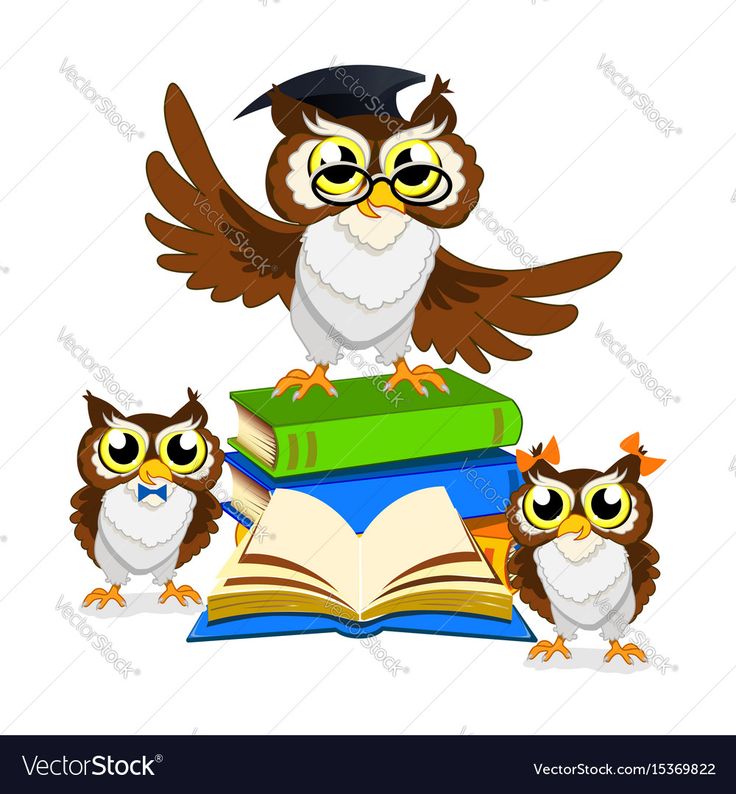 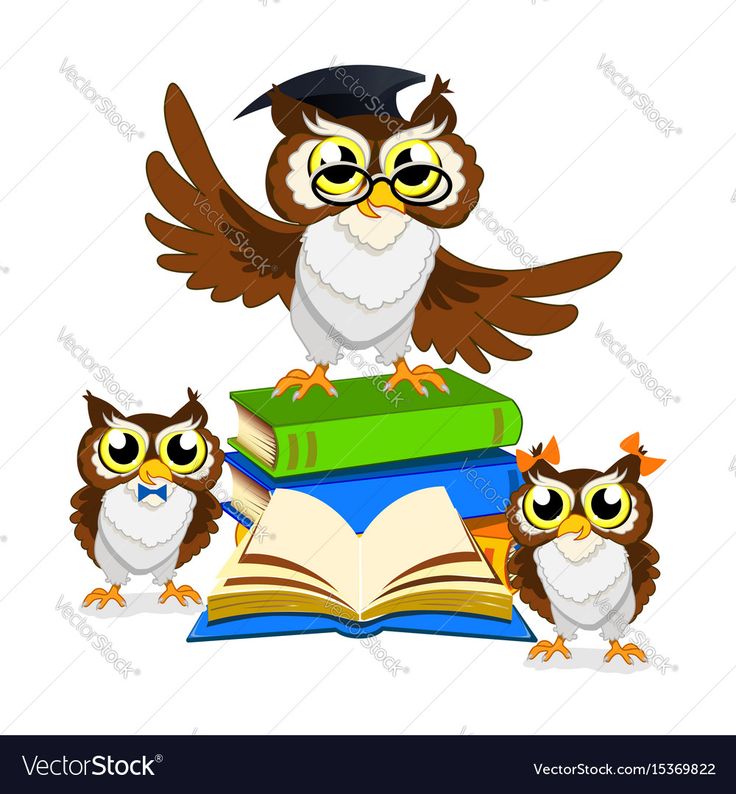 Подготовила: воспитатель Авдеева Л.М.Саранск, 2022 учебный годЦель: изготовление открытки для папы.Задачи: Обучающие: формировать у детей представление о празднике День защитника Отечества;познакомить с профессией военного.Развивающие:развивать речь;мелкую моторику пальцев рук и глазомер.Воспитывающие:воспитывать трудолюбие, аккуратность в работе;вызвать интерес к украшению открытки- кружки.Интеграция образовательных областей: «Речевое развитие», «Физическое развитие», «Социально-коммуникативное».Оборудование: открытки-кружки, пластилин белого, синего и красного цвета; игровой персонаж.Демонстрационный материал: образец открыткиПредшествующая работа воспитателя по подготовке к занятию: подбор материала; заготовка открыток. Предварительная работа: беседа о празднике День защитника Отечества, беседа о папах, рассматривание иллюстраций с людьми в военной форме.Методические приемы: словесные, наглядные, практические.Словарная работа: военные, летчики, танкисты, моряки.Ход модуля:Мотив (сюрпризный момент)В группу приходит игрушка мишка с мешочком.Воспитатель: ребята, к нам пришел мишутка. Давайте с ним поздороваемся.Дети: здравствуй, мишка.Воспитатель: ребята, мишка принес мешочек. Давайте посмотрим, что там?Дидактическая игра: «Чудесный мешочек»2. Практическая часть.Воспитатель: мишутка принес нам солдатиков. Он хочет сказать, что скоро мы будем отмечать праздник День защитников Отечества. Отечество — это наша страна, наша Родина. Это праздник всех мужчин. Скажите, кого мы будем поздравлять?Дети: наших пап.Воспитатель: скажите, кто сильный и смелый?Дети: папа.Воспитатель: правильно, ваши папы сильные и смелые. Они защитники. Они служили в армии, их учили быть военными. Военные люди умеют стрелять из оружия, управлять самолетом, танком, кораблем. На праздник принято дарить подарки. И сегодня я предлагаю вам сделать подарок для своих пап, дедушек или братьев. Вот такая открытка- кружка для папы. На кружке -звезда. Мы эту звездочку украсим пластилином. По краю звездочки прилепим белые горошины пластилина. Возьмем одну горошину, положим на край звездочки и надавим пальчиком. Потом следующую, пока не украсим всю звезду. Следующий ряд украсим синим цветом. А середину- красным.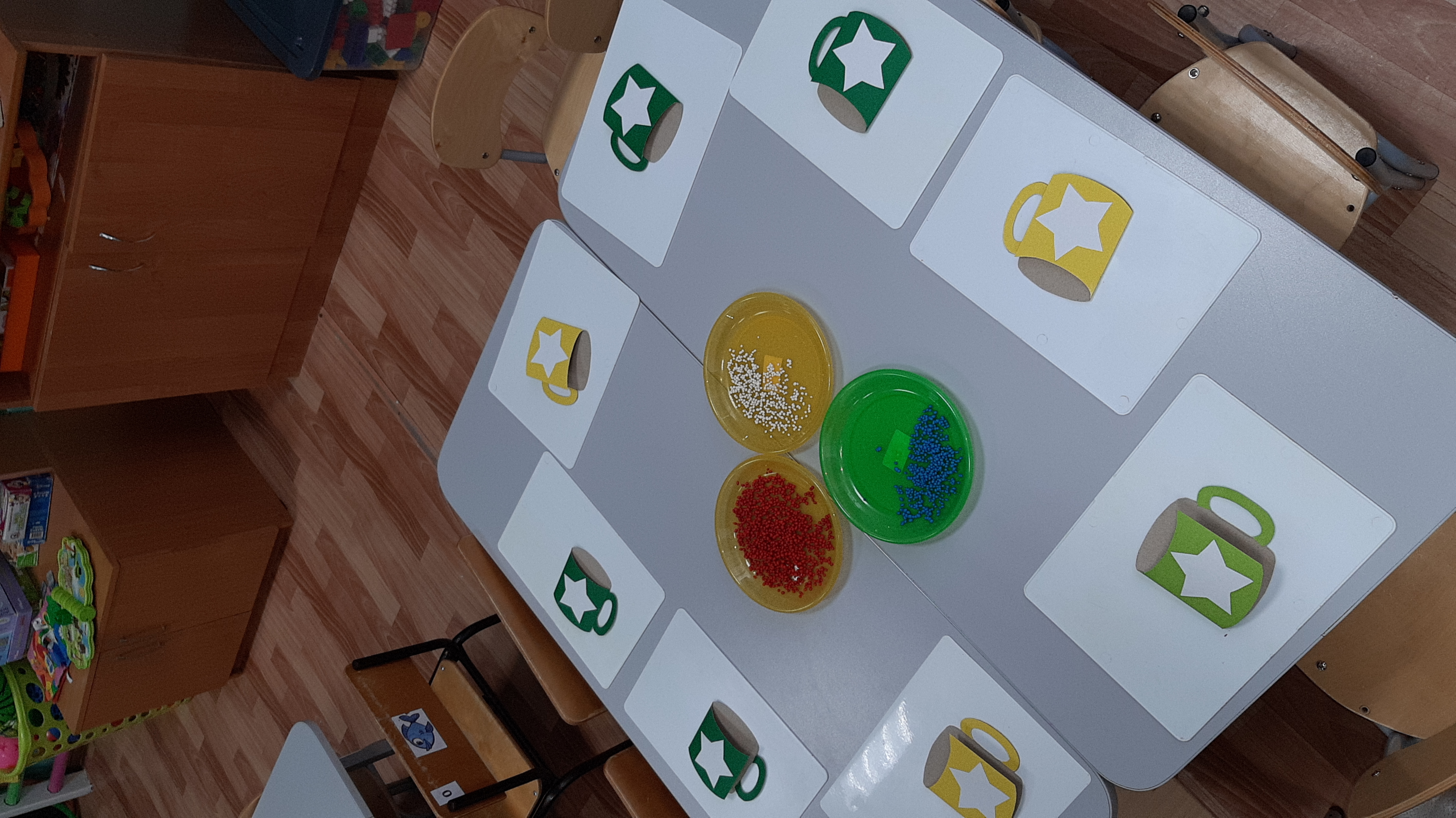 Пальчиковая гимнастика: « Кулачки»Держать ладошки перед собой. После каждой строчки нужно загибать соответствующий палец.Этот палец небольшой.Этот палец неплохой.Этот палец длинный.Этот палец сильный.Этот палец, как толстякНу а вместе все — кулак.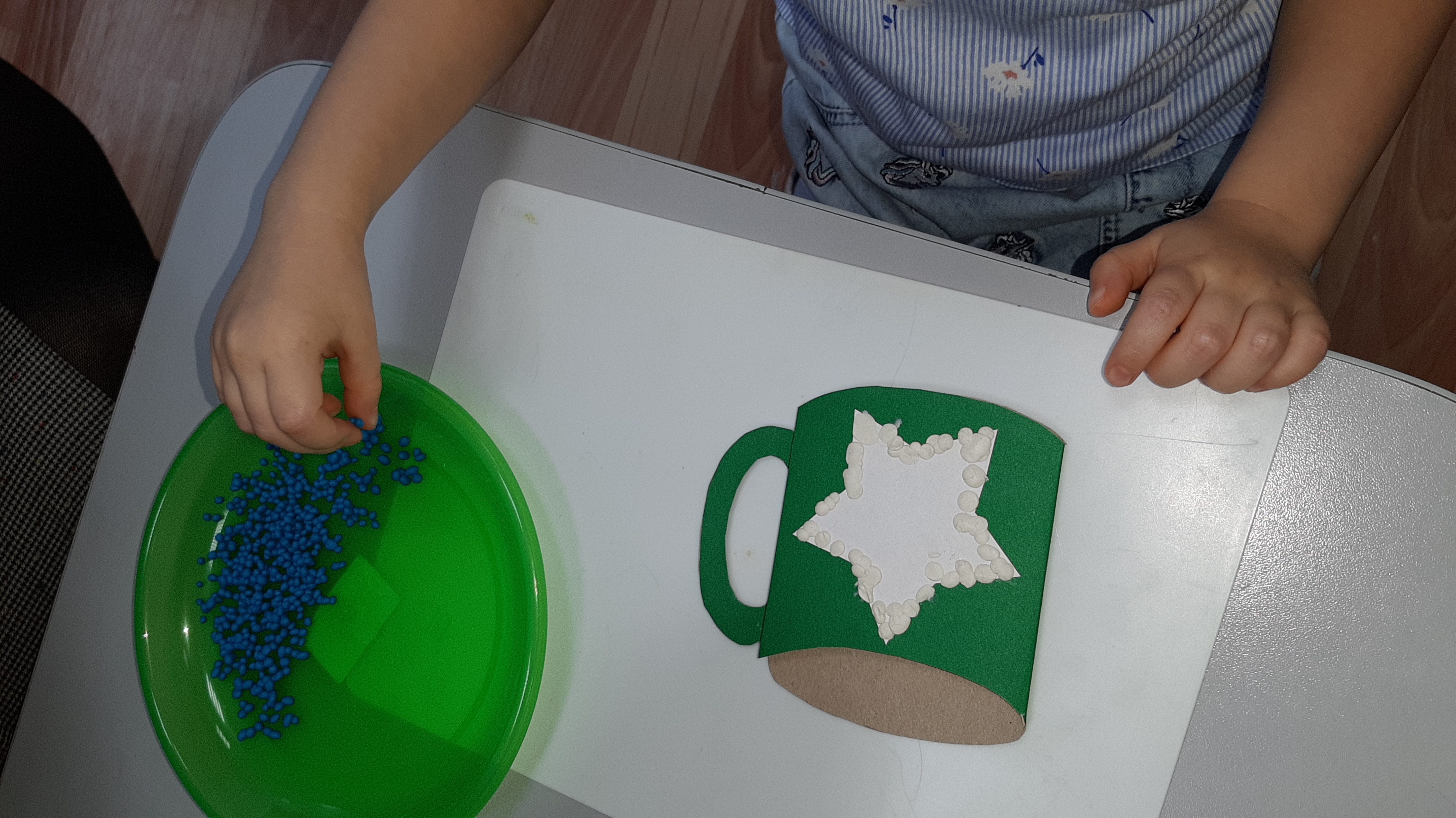 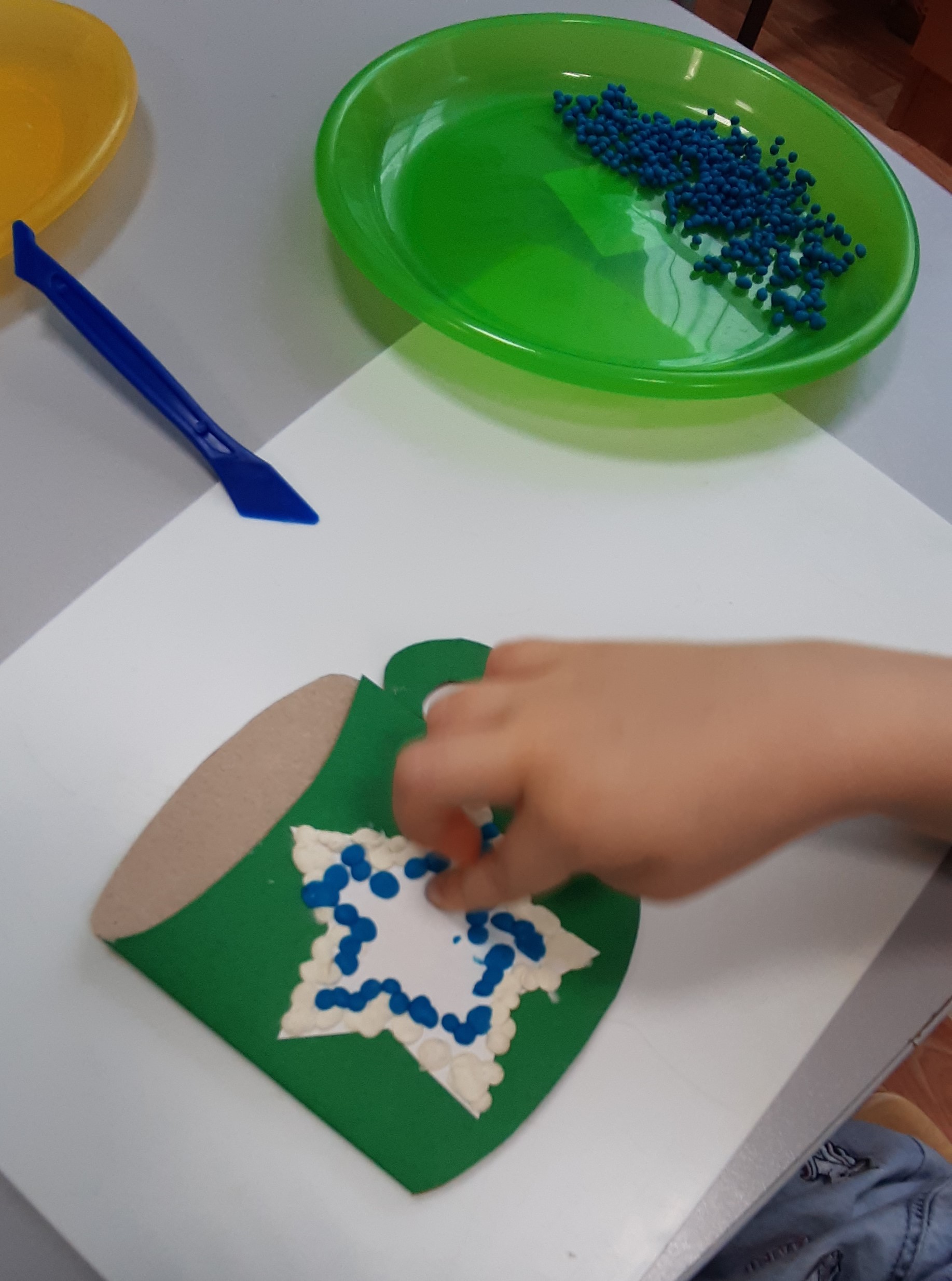 Физкультминутка: «Военный»Раз, два, мы идем.     (шаги на месте)Раз, два, флаг несем.   (руки поднять над головой)Раз, два, мы летим.     (руки в стороны)Раз, два, мы глядим.    (смотреть в бинокль)Чтобы каждый в этом миреБыл здоров и невредим.  (шаги на месте)Воспитатель: Молодцы, ребята, хорошо у вас получается быть военными.3. Рефлексия.Воспитатель: вот какие красивые открытки у нас получились.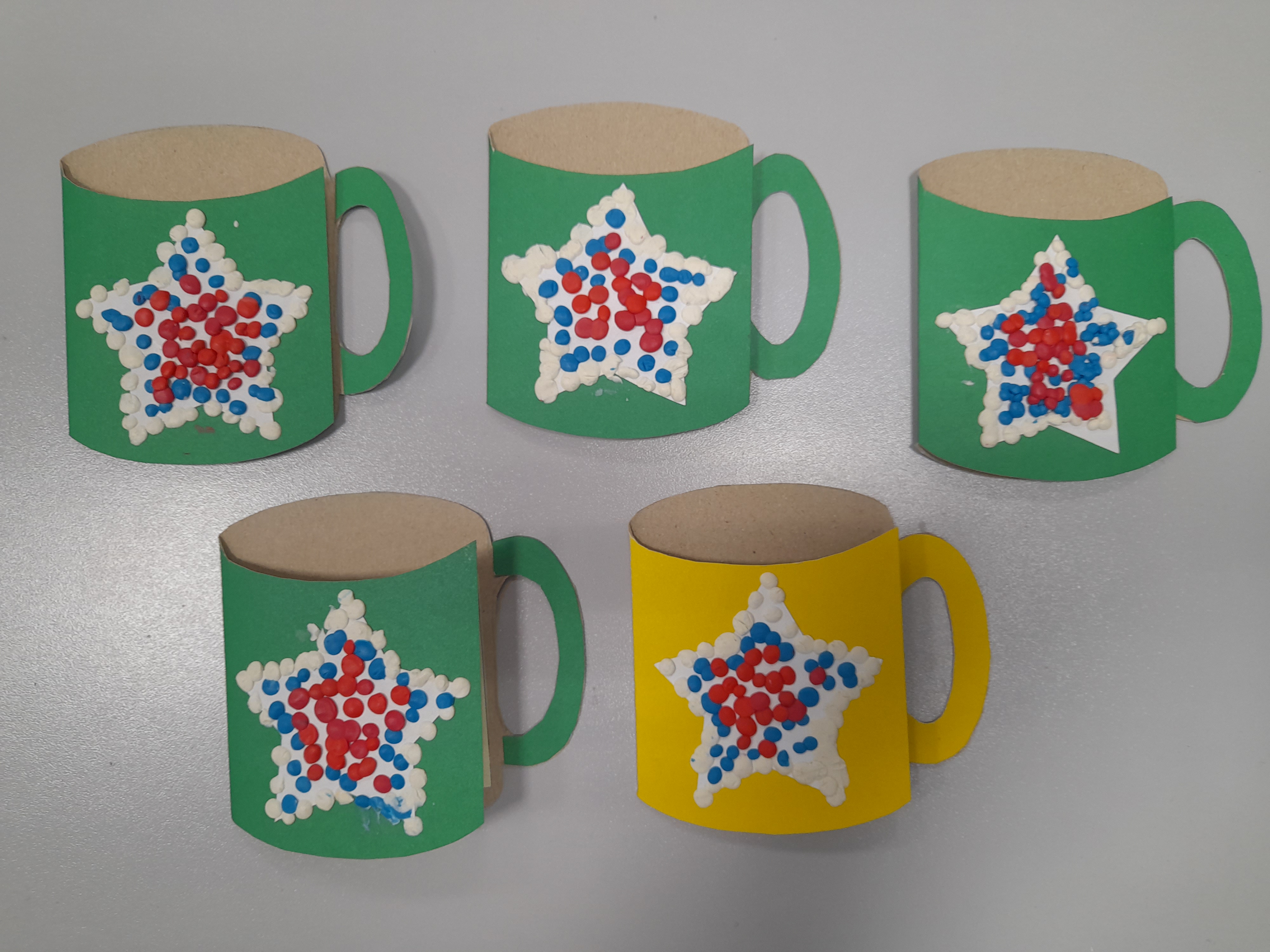 